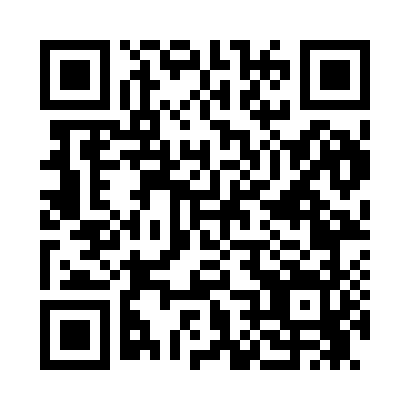 Prayer times for Denison, Iowa, USAMon 1 Jul 2024 - Wed 31 Jul 2024High Latitude Method: Angle Based RulePrayer Calculation Method: Islamic Society of North AmericaAsar Calculation Method: ShafiPrayer times provided by https://www.salahtimes.comDateDayFajrSunriseDhuhrAsrMaghribIsha1Mon4:075:501:255:289:0110:442Tue4:085:511:265:289:0110:433Wed4:085:511:265:289:0010:434Thu4:095:521:265:289:0010:425Fri4:105:521:265:289:0010:426Sat4:115:531:265:289:0010:417Sun4:125:541:275:298:5910:418Mon4:135:541:275:298:5910:409Tue4:145:551:275:298:5810:3910Wed4:155:561:275:298:5810:3811Thu4:165:561:275:298:5710:3712Fri4:175:571:275:298:5710:3613Sat4:185:581:275:288:5610:3614Sun4:205:591:275:288:5610:3515Mon4:216:001:285:288:5510:3416Tue4:226:001:285:288:5410:3217Wed4:236:011:285:288:5410:3118Thu4:256:021:285:288:5310:3019Fri4:266:031:285:288:5210:2920Sat4:276:041:285:288:5110:2821Sun4:296:051:285:278:5010:2722Mon4:306:061:285:278:5010:2523Tue4:316:071:285:278:4910:2424Wed4:336:081:285:278:4810:2325Thu4:346:091:285:268:4710:2126Fri4:356:101:285:268:4610:2027Sat4:376:111:285:268:4510:1828Sun4:386:121:285:268:4410:1729Mon4:406:131:285:258:4310:1530Tue4:416:141:285:258:4210:1431Wed4:426:151:285:248:4110:12